CỘNG HOÀ XÃ HỘI CHỦ NGHĨA VIỆT NAMĐộc lập - Tự do - Hạnh phúc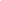 ĐƠN XIN TRỞ LẠI CÔNG TÁCSAU KHI HẾT THỜI GIAN NGHỈ THAI SẢNKính gửi: 	- Ban giám hiệu Trường ĐHNN - ĐHQGHN- Phòng Tổ chức Cán bộ - Phòng Kế hoạch - Tài chính- ……………………………… (đơn vị công tác).Tên tôi là:...............................................................Ngày sinh: ...............................Điện thoại liên lạc: -NR: ..................................... -DĐ: .........................................Chức danh :...................................................... Hệ số lương hiện hưởng: ...............Chức vụ (nếu có) :.............................................. Hệ số phụ cấp : ...........................Đơn vị công tác :......................................................................................................Được sự đồng ý của ……………………………… tôi được nghỉ thai sản từ: ngày……. tháng…….. năm…….. đến ngày…….. tháng……… năm……..Đến nay, đã hết thời gian nghỉ thai sản, tôi làm đơn này kính đề nghị…………………………………….. cho tôi được trở lại công tác từ ngày……..tháng ……..năm.………Kính mong … ……………………………..xem xét và giải quyết. .........,Ngày.……tháng.……năm.….Ý KIẾN CỦA TRƯỞNG ĐƠN VỊ	                                          Người làm đơn                                                                                   (Kí và ghi rõ họ tên)